О предоставлении сведений о расходах лицами, замещающих муниципальные должности на постоянной основе и должности муниципальной службы в администрацииМендур-Сокконского сельского поселения Усть-Канского района Республики Алтай.В соответствии с Федеральным  законом  от 3 декабря 2012 года                  № 230-ФЗ «О контроле за соответствием расходов лиц, замещающих государственные должности, и иных лиц их доходам», руководствуясь статьей 8 Федерального закона от 25 декабря 2008 года № 273-ФЗ "О противодействии коррупции", администрация сельского поселенияПОСТАНОВЛЯЕТ:1. Утвердить прилагаемое Положение о порядке предоставления сведений о расходах лицами, замещающих муниципальные должности на постоянной основе и должности муниципальной службы  в администрации муниципального образования Мендур-Сокконское сельское поселение.2. Настоящее постановление разметить на странице муниципального образования «Мендур-Сокконское сельское поселение» на официальном информационном сайте администрации муниципального образования «Усть-Канский  район (аймак)».3. Контроль за исполнением настоящего постановления оставляю за собой.Глава администрациимуниципального образования					    Е.С. Махалина		Россия  Республика Алтай Усть-Канский районМуниципальное образование Мендур-Сокконскоесельское поселение649457 Республика АлтайУсть-Канский районс.Мендур-Сокконул.Казакова, 23, Тел. 29-5-42Факс 29-5-19ПОСТАНОВЛЕНИЕ от   02.03. 2016гс.Мендур-СокконРоссияАлтай РеспубликанынКан-Оозы аймактынМендур-Соккон jурттын муниципал тозолмози649457 Алтай РеспубликаКан-Оозы аймакМендур-Соккон 1уртКазакова ором,23,Тел 29-5-42Факс 29-5-19lОП                    №   42                                 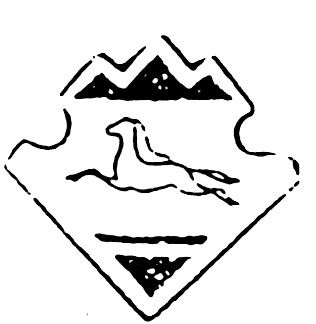 